Composition of a Cookie    Name: ___________ Blk:___Suppose that you want to determine the percentage of each ingredient in a cookie.  How could you figure it out?  Consider the following recipe: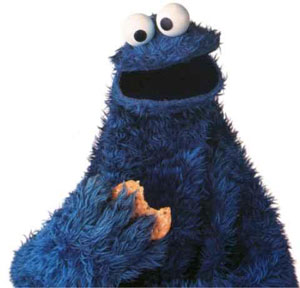 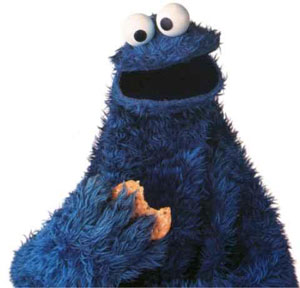 	198 g flour	270 g sugar	810 g butter	522 g m&msWhen you mix all these ingredients together, what % of the whole does each ingredient represent?The above recipe makes exactly 30 cookies.  Let’s assume they are all identical in composition, and each cookie weighs 60.0 grams.  Determine the mass of each ingredient in one cookie. 